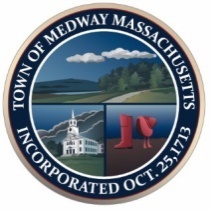                                               Town of Medway                                       Commonwealth of MassachusettsEnergy and Sustainability Committee Meeting                      January 18, 2023 – 6:30 pm                        Medway Middle School                        DPW Conference RoomMembers present:   Martin Dietrich, Nicholas Fair, Jason Reposa, David Travalini, Wally Long, and Tracy Rozak, Recording Secretary.Also present:  Mark Cappadona, Denise AllardAbsent:    Stephanie Carlisle, Dave Fitzgerald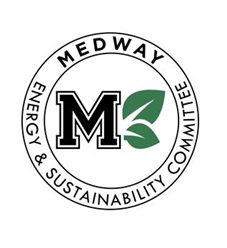 --------------------------------------------------------------------------------------------------------                                                     Terms: MESC – Medway Energy and Sustainability CommitteeCall to OrderMartin called the meeting to order at 6:31 pm.Public CommentsThere were no public commentsColonial Power presentation on Community Choice Aggregation program Mark Cappadona, President Colonial Power Group and Denise Allard, Senior Vice President, Colonial Power Group introduced themselves and gave an overview of their Municipal Aggregation program. The Town of Medway had this program up and running for about 7 months and saw a substantial savings but then decided to stop when their 6 month and 1 month extension contract ended. They did not renew their contract because the capacity payment increased substantially and the costs became more than Eversource costs. Mark stated it was such a short 7 month contract that they didn’t have time to see savings over the long term.Mark explained that all residents are included in the program. Everyone would receive a mailing with the contract details explaining the length and cost of the contract. This is an opt out program so everyone is in the program unless they opt out.  People can choose to leave the program at any time.Martin asked about the short and long term history of savings to other towns.  Mark stated he can get can us data from other towns.  Dave T. stated the main risk is that you can go in at a low rate and then the rates could increase.  Mark stated in January the rate went from 17 % to 25 %. Mark stated that the rates are going up and will continue to do so. If we are interested in the program, we should get moving on the order because the process moves slowly and it protects you against spikes in the future.  The next step would be to file the order and then publicly post the plan for 30 days and then have the Select Board vote on it.  Nick asked how Colonial Power makes their money. Mark stated they have a fee on the rate. Nick asked about other competitors. Mark stated there are a few other companies but in 2018, Colonial Power won the RFP in 2018. Martin stated Stephanie will be in touch with Mark if we have any other questions.  Action Item:  Agenda item for next meeting- Discuss and decide about the Community Aggregation.Debrief from Select Board presentationNick thought the presentation went great and thinks they would like to have us back.  Martin is fine with meeting with the Select Board regularly but we need time to research the topics.  Wally thought being at the meeting helped give awareness to the MESC and what we do.  Martin stated the roof of Water Treatment Plant was designed to hold solar panels and should be added to our building list. Martin stated that slide #17 of the presentation under available options should include how much we are producing and how much money that equals. Martin would like to find out if the Select Board are open to canopies at all before we research this even further.  Nick will take a closer look at the numbers for a few of the smaller projects.Dave T. stated he would like to find out if the Police and Fleet Manager plan to move forward with EVs because they take a long time to order and this expense should be put into future budgets. Dave T. will discuss which vehicles with Stephanie.Discuss codifying the recommendation to require 20% of funds from the Battery Energy Storage System (BESS) Host Site Agreement to go towards for energy efficiency projectsMartin asked how we can make this happen.  Action Item:  Martin will check with Michael Boynton, Town Manager on how to get this started.Discuss option for heat pump conversion at Senior Center Not Discussed.  Discuss Zoning Bylaw amendment proposal for electric vehicle charging stations Not Discussed.Discussion on Stormwater Permit requirements, phosphorus removal, and green stormwater infrastructureNot Discussed.Housekeeping Approval of November 16, 2022 meeting minutesWally made a motion to approve the November 16, 2022 meeting minutes as submitted. Dave T. seconded the motion and all the members were in favor and the minutes were approved.Approval of December 14, 2022 special meeting minutes Wally made a motion to approve the December 14, 2022 meeting minutes as submitted.  Dave T. seconded the motion and all the members were in favor and the minutes were approved.AdjournWally T. made a motion to adjourn the meeting at 8:02 pm.   Nick seconded the motion and all members stated aye they were in favor and the meeting was adjourned.Respectfully submitted by Tracy RozakUpcoming Medway Energy & Sustainability Committee MeetingsMeetings are typically the third Wednesday of the month